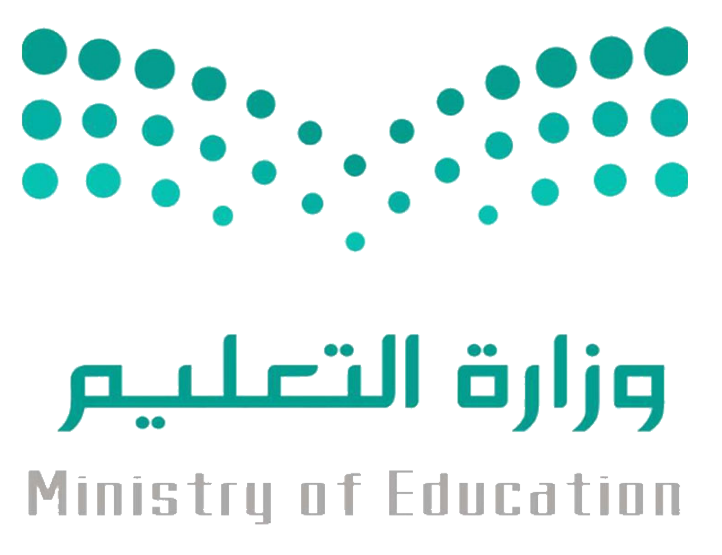 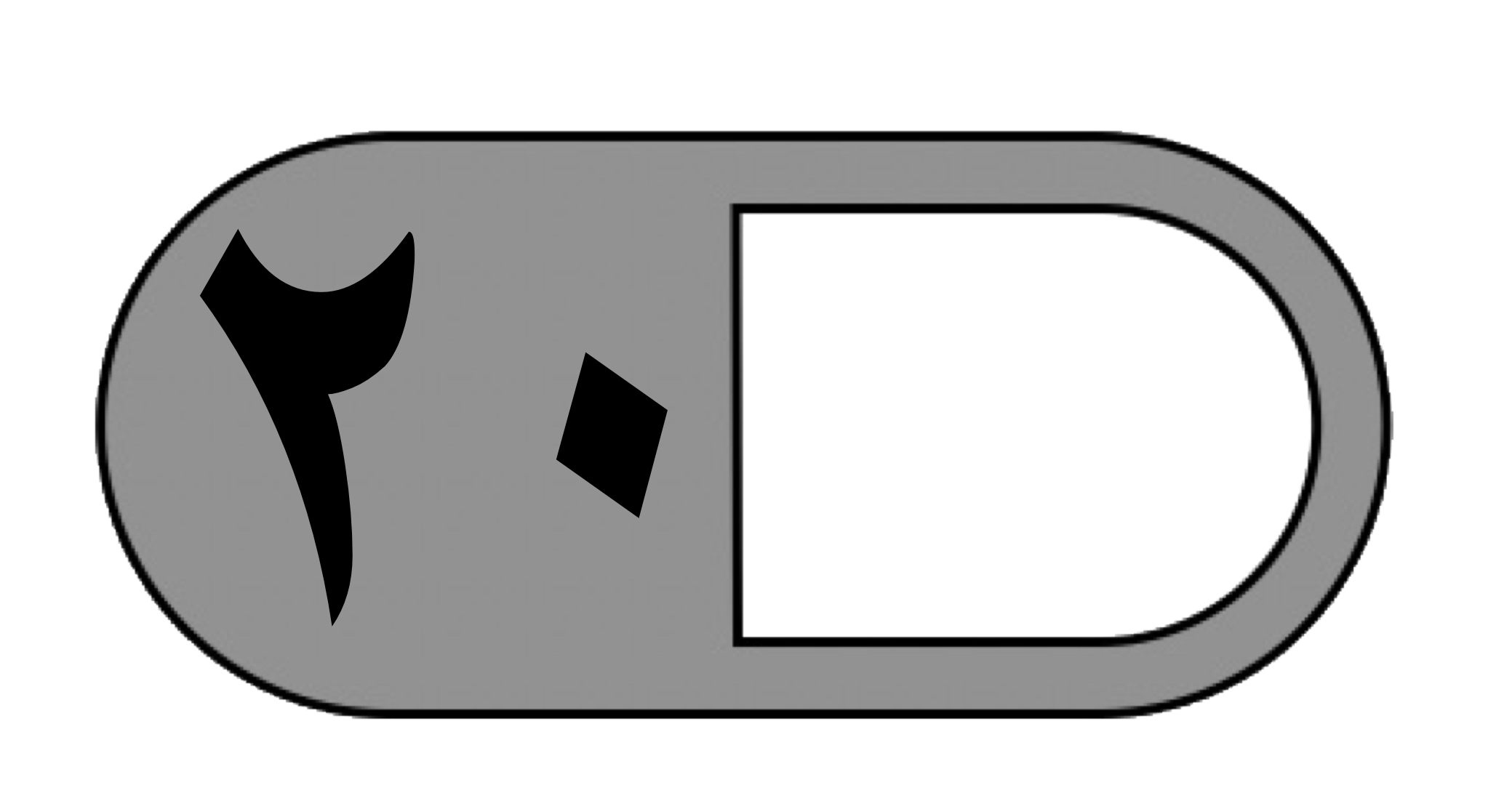 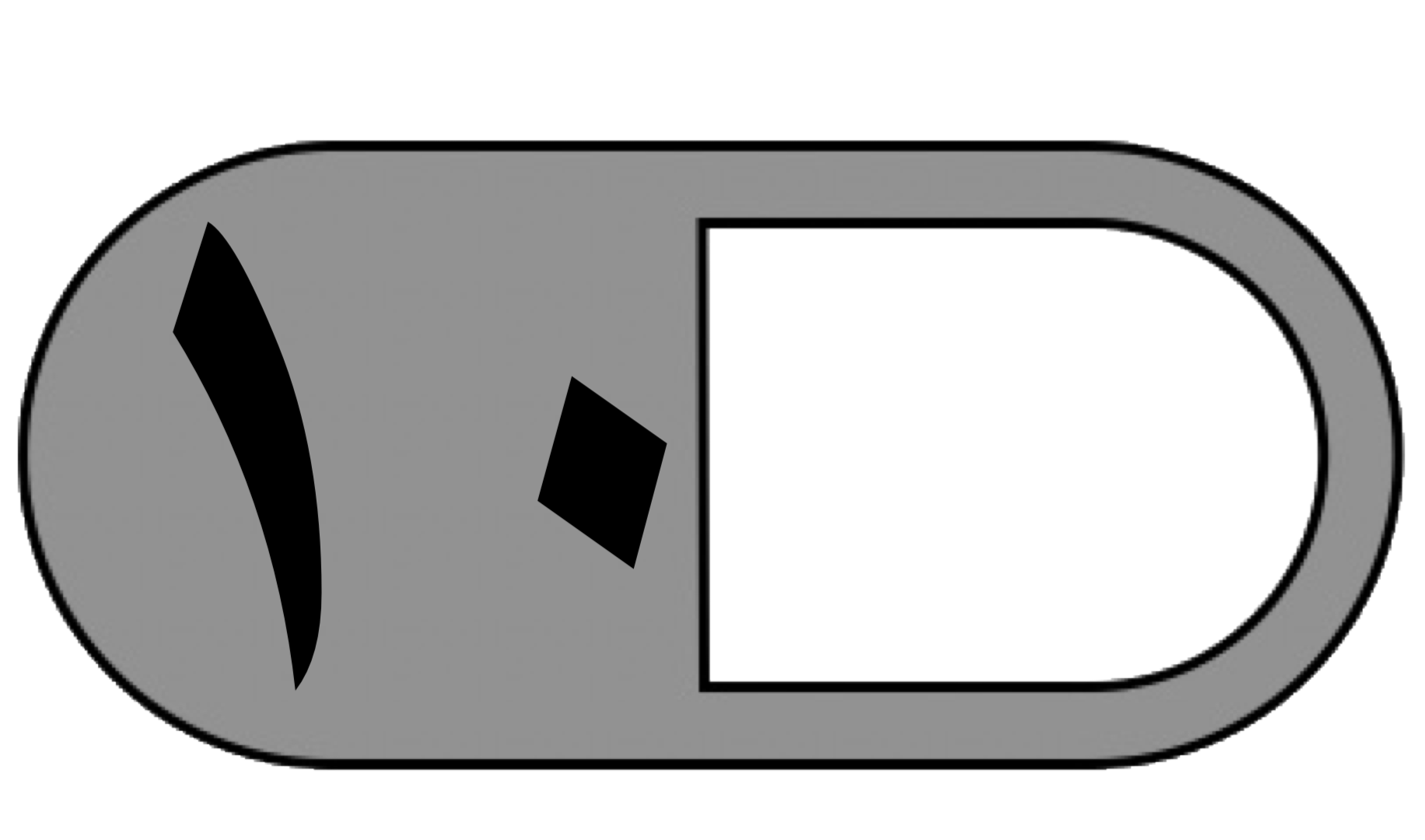 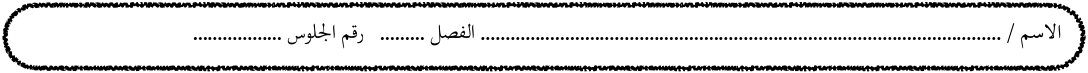 السؤال الأول : اختر (√ ) للعبارة الصحيحة و ( ✗ ) للعبارة الخاطئة :١- يصنف العدد ١٥ من الأعداد غير الأولية ٢- إذا كانت م = ٤ ، فإن قيمة العبارة ٤ م - ٢ تساوي ٦ (        )٣- المدى المجموعة من البيانات هو الفرق بين أكبر قيم المجموعة وأصغرها (        )٤- المنوال هو العدد الأوسط للبيانات المرتبة من الأصغر إلى الأكبر أو العكس (        )٥- القيم التي تكون أعلى كثيراً أو أقل من بقية البيانات تسمى المتوسط الحسابي (        )٦- الوسيط للبيانات : ۲۳ ، ۲۱ ، ۲۷ ، ٣٦، ٤٤ هو ٢٧ (        )٧- نقارن ٢٥,٥ < ٢٥,٥٠ (        )٨- ناتج الطرح: ٤٢,٢٨ - ١,٥٢ = ٤٠,٧٦ (        )٩- ناتج ضرب ٥ × ۰٫۹ = ٥,٤ (        )١٠- الأعداد التالية مرتبة تصاعدياً : ٨,٩٩٥ ، ٩,٠٥٩٩ ، ٩,٢٧ ، ٩,٦ (        )   ———————————————————————————————————————السؤال الثاني : اختر الإجابة الصحيحة :    ———————————————————————————————————————السؤال الثالث : 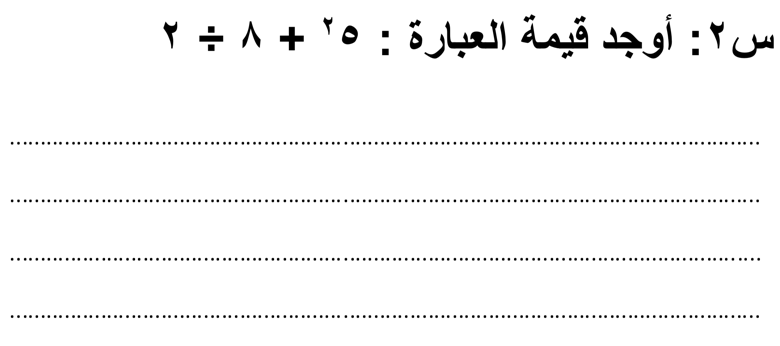 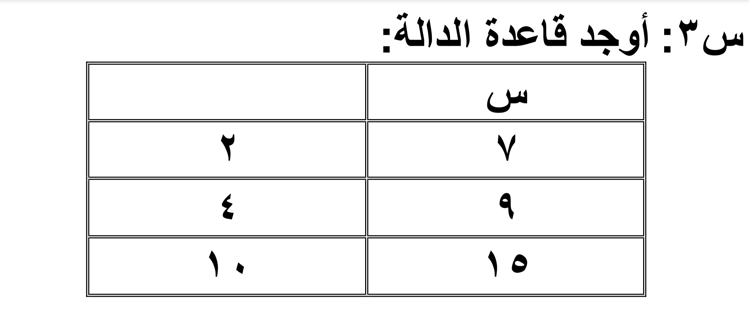 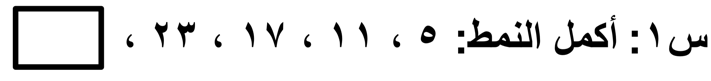 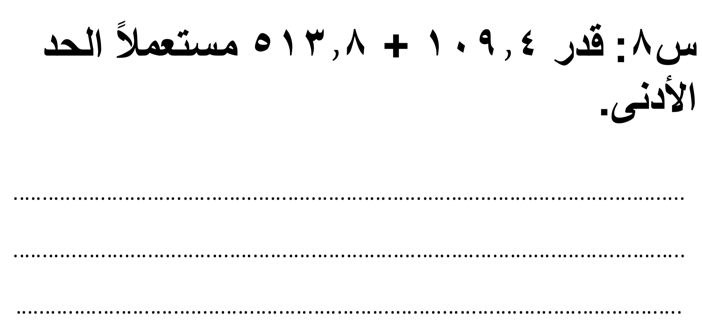 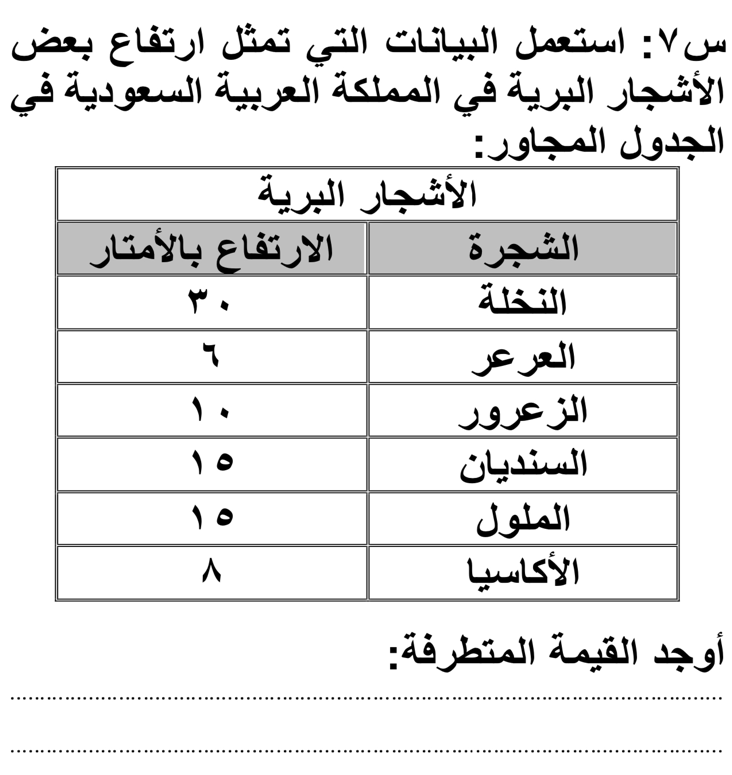 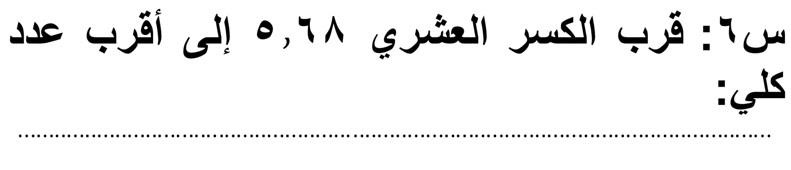 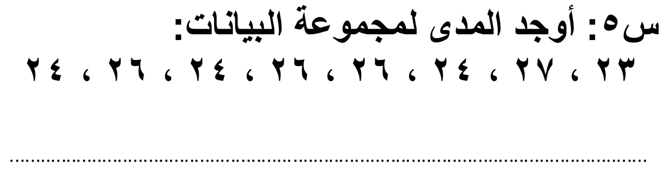 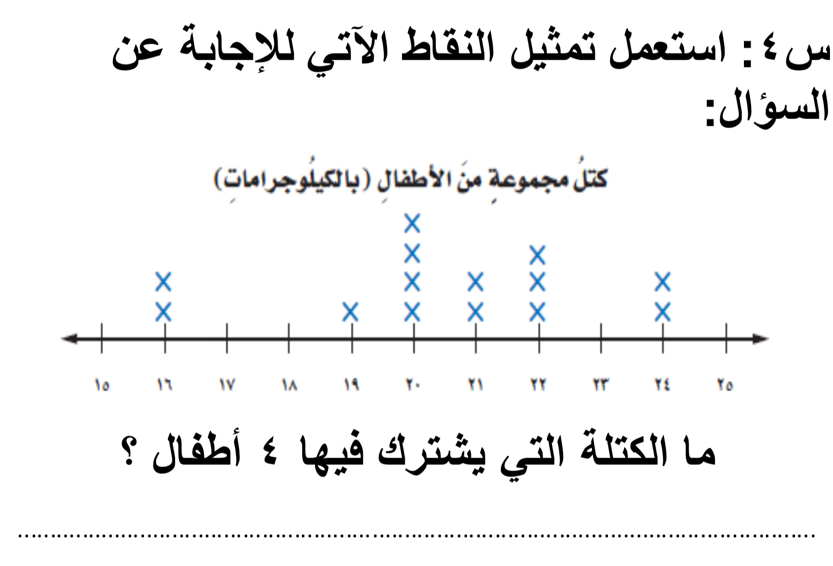 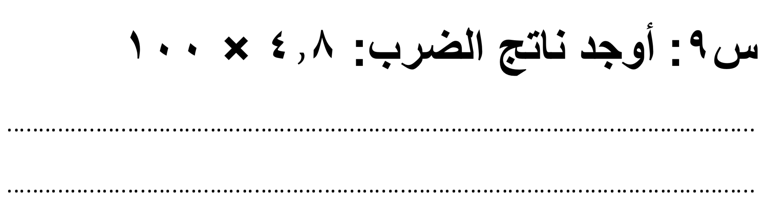 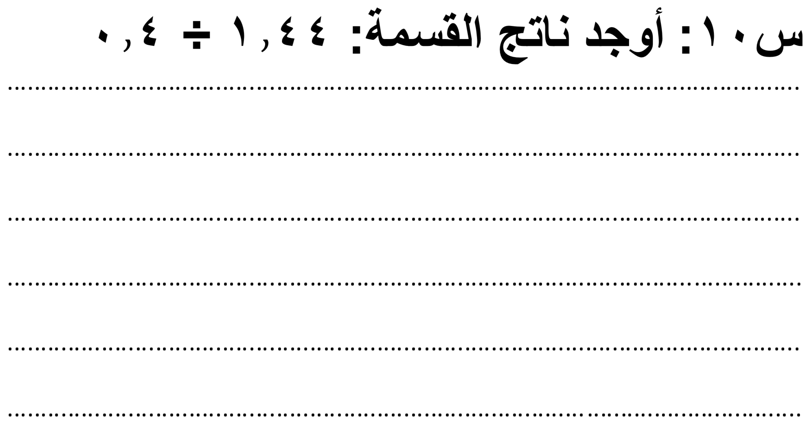 انتهت الأسئلةمع أطيب الأمنيات لكم بالتوفيق والنجاح المعلمة المادة / …………..…….السؤال الأولالسؤال الثانيالسؤال الثالثالمجموعاسم المصححة اسم المراجعةاسم المدققة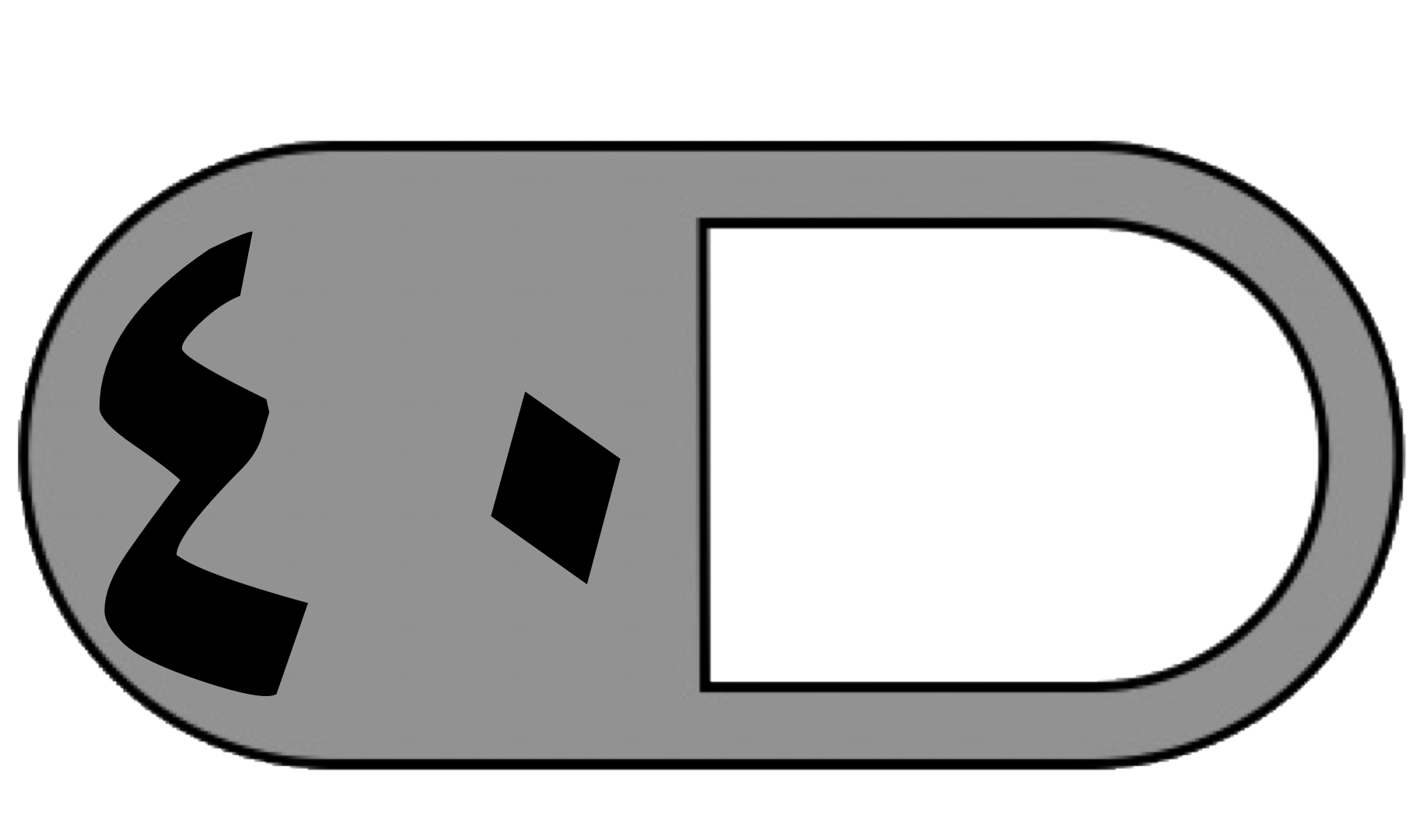 الدرجة النهائية كتابة١- أي مما يأتي يعبر عن تحليل العدد ٢٤ إلى عواملة الأولية :١- أي مما يأتي يعبر عن تحليل العدد ٢٤ إلى عواملة الأولية :١- أي مما يأتي يعبر عن تحليل العدد ٢٤ إلى عواملة الأولية :١- أي مما يأتي يعبر عن تحليل العدد ٢٤ إلى عواملة الأولية :١- أي مما يأتي يعبر عن تحليل العدد ٢٤ إلى عواملة الأولية :١- أي مما يأتي يعبر عن تحليل العدد ٢٤ إلى عواملة الأولية :١- أي مما يأتي يعبر عن تحليل العدد ٢٤ إلى عواملة الأولية :١- أي مما يأتي يعبر عن تحليل العدد ٢٤ إلى عواملة الأولية :أ٦×٤ب٤×۲×٣ج۲×۲×۲×۳د۲ × ۱۲٢- تكتب ۸ × ۸۰ × ۸ × ۸ باستعمال الأس كالتالي :٢- تكتب ۸ × ۸۰ × ۸ × ۸ باستعمال الأس كالتالي :٢- تكتب ۸ × ۸۰ × ۸ × ۸ باستعمال الأس كالتالي :٢- تكتب ۸ × ۸۰ × ۸ × ۸ باستعمال الأس كالتالي :٢- تكتب ۸ × ۸۰ × ۸ × ۸ باستعمال الأس كالتالي :٢- تكتب ۸ × ۸۰ × ۸ × ۸ باستعمال الأس كالتالي :٢- تكتب ۸ × ۸۰ × ۸ × ۸ باستعمال الأس كالتالي :٢- تكتب ۸ × ۸۰ × ۸ × ۸ باستعمال الأس كالتالي :أ٨٤ب٣٨ج٤٨د٨×٤٣- حل المعادلة هـ + ٧ = ١٣ :  ٣- حل المعادلة هـ + ٧ = ١٣ :  ٣- حل المعادلة هـ + ٧ = ١٣ :  ٣- حل المعادلة هـ + ٧ = ١٣ :  ٣- حل المعادلة هـ + ٧ = ١٣ :  ٣- حل المعادلة هـ + ٧ = ١٣ :  ٣- حل المعادلة هـ + ٧ = ١٣ :  ٣- حل المعادلة هـ + ٧ = ١٣ :  أهـ = ۷بهـ = ٨جهـ = ٦دهـ = ٩ ٤- المتوسط الحسابي للبيانات ١ ، ٢ ، ١ ، ٤ ، ٢ : ٤- المتوسط الحسابي للبيانات ١ ، ٢ ، ١ ، ٤ ، ٢ : ٤- المتوسط الحسابي للبيانات ١ ، ٢ ، ١ ، ٤ ، ٢ : ٤- المتوسط الحسابي للبيانات ١ ، ٢ ، ١ ، ٤ ، ٢ : ٤- المتوسط الحسابي للبيانات ١ ، ٢ ، ١ ، ٤ ، ٢ : ٤- المتوسط الحسابي للبيانات ١ ، ٢ ، ١ ، ٤ ، ٢ : ٤- المتوسط الحسابي للبيانات ١ ، ٢ ، ١ ، ٤ ، ٢ : ٤- المتوسط الحسابي للبيانات ١ ، ٢ ، ١ ، ٤ ، ٢ :أ٢ب٩ج٥د١٠٥- عدد الطلاب في سبعة أنشطة مدرسية : ١٥ ، ٢٠ ، ٢٣ ، ۱۳ ، ١٧ ، ٢١ ، ١٧ المنوال لهذه البيانات :٥- عدد الطلاب في سبعة أنشطة مدرسية : ١٥ ، ٢٠ ، ٢٣ ، ۱۳ ، ١٧ ، ٢١ ، ١٧ المنوال لهذه البيانات :٥- عدد الطلاب في سبعة أنشطة مدرسية : ١٥ ، ٢٠ ، ٢٣ ، ۱۳ ، ١٧ ، ٢١ ، ١٧ المنوال لهذه البيانات :٥- عدد الطلاب في سبعة أنشطة مدرسية : ١٥ ، ٢٠ ، ٢٣ ، ۱۳ ، ١٧ ، ٢١ ، ١٧ المنوال لهذه البيانات :٥- عدد الطلاب في سبعة أنشطة مدرسية : ١٥ ، ٢٠ ، ٢٣ ، ۱۳ ، ١٧ ، ٢١ ، ١٧ المنوال لهذه البيانات :٥- عدد الطلاب في سبعة أنشطة مدرسية : ١٥ ، ٢٠ ، ٢٣ ، ۱۳ ، ١٧ ، ٢١ ، ١٧ المنوال لهذه البيانات :٥- عدد الطلاب في سبعة أنشطة مدرسية : ١٥ ، ٢٠ ، ٢٣ ، ۱۳ ، ١٧ ، ٢١ ، ١٧ المنوال لهذه البيانات :٥- عدد الطلاب في سبعة أنشطة مدرسية : ١٥ ، ٢٠ ، ٢٣ ، ۱۳ ، ١٧ ، ٢١ ، ١٧ المنوال لهذه البيانات :أ١٠ب١٥ج١٧د١٣٦- الصيغة القياسية للكسر العشري : " واحد وأربعون واثنان وستون من ألف " هي :  ٦- الصيغة القياسية للكسر العشري : " واحد وأربعون واثنان وستون من ألف " هي :  ٦- الصيغة القياسية للكسر العشري : " واحد وأربعون واثنان وستون من ألف " هي :  ٦- الصيغة القياسية للكسر العشري : " واحد وأربعون واثنان وستون من ألف " هي :  ٦- الصيغة القياسية للكسر العشري : " واحد وأربعون واثنان وستون من ألف " هي :  ٦- الصيغة القياسية للكسر العشري : " واحد وأربعون واثنان وستون من ألف " هي :  ٦- الصيغة القياسية للكسر العشري : " واحد وأربعون واثنان وستون من ألف " هي :  ٦- الصيغة القياسية للكسر العشري : " واحد وأربعون واثنان وستون من ألف " هي :  أ٤١,٠٦٢ب٦٢,٤١ج٤١,٦٢د٦٢,٠٤١٧-  قدر ناتج الجمع ٥,٣٢ + ٤,٧٨ + ٥,٤٢ مستعملاً تجمع البيانات : ٧-  قدر ناتج الجمع ٥,٣٢ + ٤,٧٨ + ٥,٤٢ مستعملاً تجمع البيانات : ٧-  قدر ناتج الجمع ٥,٣٢ + ٤,٧٨ + ٥,٤٢ مستعملاً تجمع البيانات : ٧-  قدر ناتج الجمع ٥,٣٢ + ٤,٧٨ + ٥,٤٢ مستعملاً تجمع البيانات : ٧-  قدر ناتج الجمع ٥,٣٢ + ٤,٧٨ + ٥,٤٢ مستعملاً تجمع البيانات : ٧-  قدر ناتج الجمع ٥,٣٢ + ٤,٧٨ + ٥,٤٢ مستعملاً تجمع البيانات : ٧-  قدر ناتج الجمع ٥,٣٢ + ٤,٧٨ + ٥,٤٢ مستعملاً تجمع البيانات : ٧-  قدر ناتج الجمع ٥,٣٢ + ٤,٧٨ + ٥,٤٢ مستعملاً تجمع البيانات : أ۲۱ب١٥ج١٢د۱۷٨- أوجد ناتج ضرب ٠,٣ × ٢,٤ : ٨- أوجد ناتج ضرب ٠,٣ × ٢,٤ : ٨- أوجد ناتج ضرب ٠,٣ × ٢,٤ : ٨- أوجد ناتج ضرب ٠,٣ × ٢,٤ : ٨- أوجد ناتج ضرب ٠,٣ × ٢,٤ : ٨- أوجد ناتج ضرب ٠,٣ × ٢,٤ : ٨- أوجد ناتج ضرب ٠,٣ × ٢,٤ : ٨- أوجد ناتج ضرب ٠,٣ × ٢,٤ : أ٧,٢ب٠,٢٧ج٢,٧د٠,٧٢٩- ناتج جمع ٢٣,٦٧ + ٥١,٨ :٩- ناتج جمع ٢٣,٦٧ + ٥١,٨ :٩- ناتج جمع ٢٣,٦٧ + ٥١,٨ :٩- ناتج جمع ٢٣,٦٧ + ٥١,٨ :٩- ناتج جمع ٢٣,٦٧ + ٥١,٨ :٩- ناتج جمع ٢٣,٦٧ + ٥١,٨ :٩- ناتج جمع ٢٣,٦٧ + ٥١,٨ :٩- ناتج جمع ٢٣,٦٧ + ٥١,٨ :أ٥٧,٤٧ب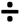 ٧٥,٤٧ج٤٧,٧٥د٨٥,١١٠- أوجد ناتج القسمة ٩,٦    ٢ :١٠- أوجد ناتج القسمة ٩,٦    ٢ :١٠- أوجد ناتج القسمة ٩,٦    ٢ :١٠- أوجد ناتج القسمة ٩,٦    ٢ :١٠- أوجد ناتج القسمة ٩,٦    ٢ :١٠- أوجد ناتج القسمة ٩,٦    ٢ :١٠- أوجد ناتج القسمة ٩,٦    ٢ :١٠- أوجد ناتج القسمة ٩,٦    ٢ :أ٤٨ب٤,٨ج٦٤د٨,٤